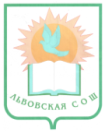 Муниципальное казенное образовательное учреждениеЛьвовская средняя общеобразовательная школаЛицензия: регистрационный №7872 от 26 ноября  2014 года, бланк серии 05ЛО1№0002234Свидетельство о государственной аккредитации: регистрационный №6315 от 29 октября 2015 года, на бланке серии 05А01 №0001228368072, Республика Дагестан  Бабаюртовский район село Львовский №1 Тел: + 7 (938) 205-45-50. E-mail: lvovskayasosh@mail.ru                                                                                               «Утверждаю»Директор МКОУ «Львовская СОШ»________________ /Калсынова Я.А./от «__13___» декабря 2017г.   Состав школьного штаба по созданию Всероссийского детско-юношеского военно-патриотического общественного движения «Юнармия». Руководитель – Калсынова Я.А. директор МКОУ «Львовская СОШ»; Заместитель руководителя – Адикова Г.К. заместитель директора по воспитательной работе МКОУ «Львовская СОШ».Члены школьного штаба:1. Байгишиев Б.Ю. – руководитель ОБЖ МКОУ «Львовская СОШ»;2. Курбанова Г.Г. – учитель истории МКОУ «Львовская СОШ»;3. Шамилов М.Ш. – учитель физического воспитания МКОУ «Львовская СОШ».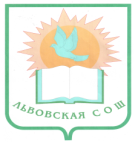 Муниципальное казенное образовательное учреждениеЛьвовская средняя общеобразовательная школаЛицензия: регистрационный №7872 от 26 ноября  2014 года, бланк серии 05ЛО1№0002234Свидетельство о государственной аккредитации: регистрационный №6315 от 29 октября 2015 года, на бланке серии 05А01 №0001228368072, Республика Дагестан  Бабаюртовский район село Львовский №1 Тел: + 7 (938) 205-45-50. E-mail: lvovskayasosh@mail.ruПриказ № 71О создании школьного штабаВсероссийского детско-юношеского военно-патриотического общественного движения «Юнармия»                                                           от «13» декабря 2017г.В рамках реализации инициативы  Минобороны России, в соответствии с решениями Всероссийского слета военно-патриотического молодежного движения «Юнармия», с целью повышения в обществе авторитета престижа военной службы, сохранения и приумножения патриотических традиций, формирования  у молодежи готовности и практической способности к выполнению гражданского долга и конституционных обязанностей по защите ОтечестваПриказываю:1. Утвердить состав школьного штаба по созданию Всероссийского детско-        юношеского военно-патриотического общественного движения «Юнармия»;2. Назначить руководителем юнармейского отряда руководителя ОБЖ       Байгишиева Б.Ю.;3. Разработать план мероприятий по созданию юнармейского отряда в МКОУ       «Львовская СОШ»;4. Ответственность за исполнение настоящего приказа возложить на заместителя        директора по воспитательной работе Адикову Г.К.;5. Контроль за исполнением настоящего приказа оставляю за собой.Директор МКОУ «Львовская СОШ»                            /Калсынова Я.А./С приказом ознакомлены: